www.ks5u.com延边第二中学2020—2021学年度第一学期第一次阶段检测 高一生物本试卷包括第I卷（选择题）和第II卷（非选择题）两部分,共100分，考试时间60分钟。第I卷 选择题（共60分）一、选择题（本题包括30小题，每小题2分，共60分，请将正确答案涂在答题卡上）1．细胞学说与能量守恒和转化定律、自然选择学说被誉为19世纪自然科学的三大发现。下列关于细胞学说及其内容的叙述，正确的是A．细胞学说将细胞划分为真核细胞和原核细胞B．施莱登和施旺提出了细胞既有多样性又有统一性的观点C．细胞是一个有机体，一切生物体都是由细胞和细胞产物构成的D．魏尔肖提出“细胞通过分裂产生新细胞”的观点是对细胞学说的重要补充2．下列与生命系统相关的叙述中，正确的是A．地球上所有的生物构成最大的生命系统B．樟树不具有生命系统层次中的系统层次C．一个草履虫只属于生命系统结构层次中的个体层次D．病毒不属于生命系统，其生命活动也可以离开生命系统3．对比人体皮肤纵切片和迎春叶横切片的光学显微镜图象，下列说法不正确的是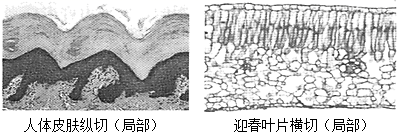 A．人体皮肤纵切片中含多种细胞，每一种细胞都能承担各项生命活动B．迎春叶叶肉细胞和人体皮肤细胞均有细胞膜、细胞质和细胞核C．人和迎春可以存在于一个生态系统中D．人体皮肤和迎春叶均由多种组织构成，并能行使一定功能，所以两者都称为器官4．某课题组对雾霾中的微生物进行了研究，发现含有病原微生物，主要为肺炎双球菌、烟曲霉菌和人类腺病毒C，这几种生物共有的结构或物质是A．染色体	B．细胞膜	C．拟核	D．核酸5．在利用普通光学显微镜（如图）观察叶肉细胞装片时，下列说法不正确的是A．与调节细胞图像清晰度有关的结构是①②B．与细胞图像放大倍数有关的结构是③④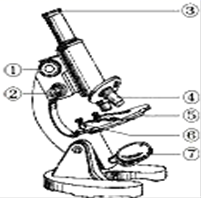 C．与调节细胞图像亮度有关的结构是⑤⑦D．与调节细胞图像颜色有关的结构是④⑥6.某同学在显微镜下观察了菠菜、天竺葵、柳树叶片中的叶肉细胞，发现这些叶肉细胞中都有叶绿体，于是得出了植物叶肉细胞都有叶绿体的结论，下列有关叙述不正确的是A.该同学运用了完全归纳的科学方法B.该同学运用了不完全归纳的科学方法C.该同学进行归纳时应考虑是否有特例的存在D.该同学得出结论的方法和细胞学说建立的方法相同7．支原体感染引起的传染性尿道炎较难治愈。如图是支原体结构模式图，相关叙述正确的是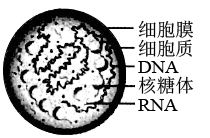 A.支原体细胞不含有染色体B.支原体细胞质中不含有核糖体C.支原体细胞体现原核细胞统一性的结构包括细胞壁、细胞膜、细胞质、拟核等D.支原体细胞含有一个大型线状DNA分子8．构成生物的细胞是多种多样的，下列选项中不能体现细胞多样性的是A.组成人体不同组织的细胞形态结构不同B.植物细胞具有细胞壁而动物细胞没有C.所由细胞都具有细胞膜结构D.大肠杆菌和蓝细菌是两类不同的原核生物9.基于对原核生物和真核生物的理解，下列表述正确的是A.原核生物都是异养生物B.真菌和细菌都是原核生物C.原核生物都是单细胞生物D.真核生物都是多细胞生物10.某学生完成了下面的实验：他用碘液检验一块干面包，面包变成了深蓝色，他嚼碎了另一块面包，并用斐林试剂检验，嚼碎的面包变成了砖红色。因此，他得出结论，认为当面包被嚼碎时淀粉变成了麦芽糖。这位学生的实验设计的错误在于A．未对嚼碎的面包做淀粉检验B．未对唾液做淀粉检验C．未对干面包做麦芽糖的检验D．未考虑面包的制作时间11．如表所示为培养一些名贵花卉用到的培养液配方，其中植物根细胞吸收量最少的应该是A．K+	B．Mg2+	C．Zn2+	D．NO3-12．细胞的元素主要以化合物的形式存在,下列有关细胞中化合物的叙述错误的是A.细胞中的化合物由无机物和有机物两大类B.撒哈拉沙漠的仙人掌细胞中含量最多的化合物是水C.占细胞干重最多的化合物是蛋白质D.不同细胞中各种化合物的含量相同13.在1、3、5号试管中分别加入2mL蒸馏水，2、4、6号试管中分别加入2mL发芽的小麦种子（淀粉酶催化淀粉成麦芽糖等）匀浆样液，然后在1～4号试管中适量滴加斐林试剂，5、6号试管中合理滴加双缩脲试剂，摇匀．预期观察到的实验现象是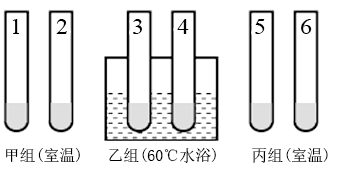 A．甲组和乙组的实验结果相同B．4号试管内呈砖红色，6号试管内呈紫色C．1、3、5号试管内都呈蓝色，2、4 号试管内都呈砖红色，6号试管呈紫色D．4号试管内呈砖红色，其余试管内都呈蓝色14．如图表示土壤中甲、乙两种元素浓度变化与某植物生长速率的关系，下列分析中正确的是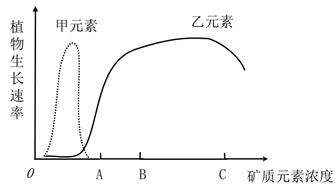 A．该植物生长对甲元素的需要大于乙元素B．在B浓度下施含乙元素的肥料最有利于该植物生长C．当该植物生长速率最大时对甲、乙元素的需要量相近D．持续保持甲、乙元素供应量相等将导致该植物生长不正常15．医生常给脱水病人注射质量分数为0.9%的NaCl，而不注射蒸馏水或浓度更高的盐水，这是因为红细胞在蒸馏水中会因吸水过多而涨破，在浓盐水中会因失水过多而皱缩，从而失去输送氧气的功能，这说明：A.水分子容易进出细胞B.无机盐离子容易进出细胞C.是由红细胞的特性造成的D.一定浓度的无机盐对维持细胞的形态和生理功能有重要作用16.结合下列曲线，分析有关无机物在生物体内含量的说法，错误的是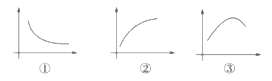 A．曲线①可以表示植物越冬过程中，体内自由水相对含量的变化B．曲线②可以表示细胞代谢速率随自由水与结合水比值的变化C．曲线①可表示人一生中体内自由水与结合水的比值随年龄变化的曲线D．曲线③可以表示一粒新鲜的玉米种子在烘箱中被烘干的过程中，其内无机盐的相对含量变化17．海藻糖是由两个吡喃环葡萄糖分子脱水缩合而成的非还原性二糖。《自然》杂志曾指出“对 许多生命体而言,海藻糖的有与无,意味着生命或者死亡”。下列说法正确的是A．海藻糖与斐林试剂在水浴加热条件下反应可产生砖红色沉淀B．植物细胞中常见的二糖有蔗糖、麦芽糖和乳糖C．脱水缩合反应还可发生在多糖的形成过程中D．组成海藻糖的化学元素与组成脂肪的化学元素不同18.不同生物细胞中含有不同的糖类，下列有关叙述正确的是A.动植物细胞中都含有葡萄糖，葡萄糖可以水解为二氧化碳和水B.一分子蔗糖能水解为两分子葡萄糖，所以可以表示为C12H24O12C.淀粉、纤维素和糖原都是由许多个葡萄糖分子构成的多糖D.血液中葡萄糖浓度低时，肌肉或肝脏细胞中的糖原可以水解为葡萄糖进行补充19.不同的糖类在细胞中具有不同的作用，下列有关糖的作用的叙述，错误的是A.草食类动物可以直接利用纤维素中的能量B.多糖可用于废水处理C.淀粉和糖原都是储能物质D.“生命的燃料”指的是葡萄糖20.某分子的结构简式如图所示，R1和R2表示脂肪酸，下列有关叙述不正确的是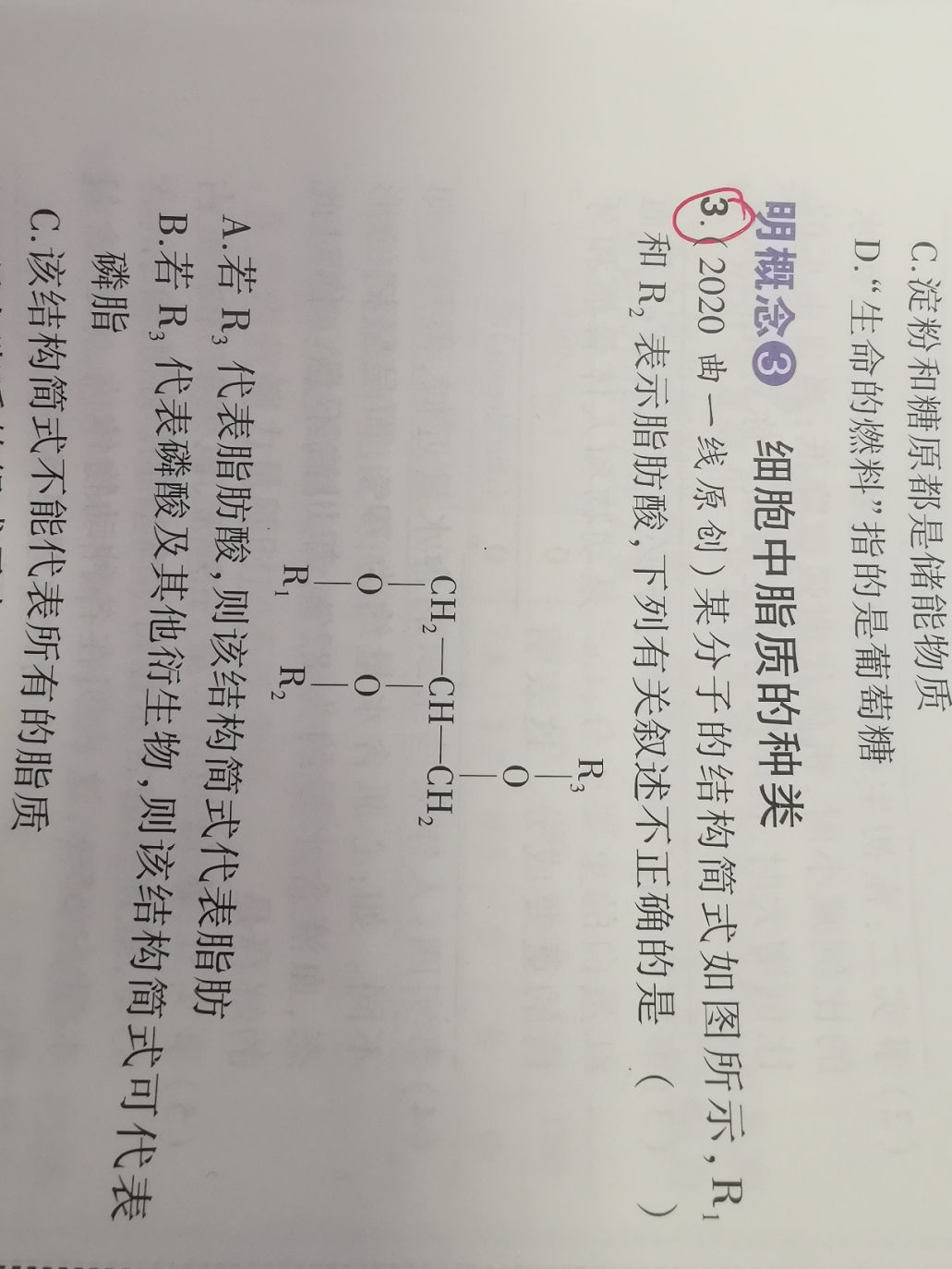 A.若R3代表脂肪酸，则该结构简式代表脂肪B.若R3代表磷酸及其他衍生物，则该结构简式可代表磷脂C.该结构简式不能代表所有的脂质D.所有脂质的组成元素都相同的21.下列关于糖类和脂质的叙述，错误的是A．细胞中的糖原和脂肪都是储能物质B．纤维素、淀粉和几丁质都是植物细胞特有的多糖C．植物脂肪大多含有不饱和脂肪酸，在室温时一般呈液态D．细胞中糖类和脂质可以相互转化，但是二者之间的转化程度不同22．关于脂质中各种成分叙述正确的是A．磷脂是构成细胞膜的重要成分，在动物的脑、卵细胞及大豆种子中含量丰富B．脂肪的组成元素只有C、H、O，与糖类物质相比，C、H比例低，O比例较高C．胆固醇是构成细胞膜的重要成分，能够有效促进人和动物肠道对钙、磷的吸收D．性激素可由性腺产生并分泌，可以促进生殖器官的发育，也是重要的储能物质23．新冠肺炎疫情警示人们要养成良好的生活习惯，提高公共卫生安全意识。下列相关叙述错误的是A．戴口罩可以减少病原微生物通过飞沫在人与人之间的传播B．病毒能够在餐具上增殖，用食盐溶液浸泡餐具可以阻止病毒增殖C．高温可破坏病原体蛋白质的空间结构，煮沸处理餐具可杀死病原体D．生活中接触的物体表面可能存在病原微生物，勤洗手可降低感染风险24．有这样几则广告语：①这种食品由纯天然谷物制成，不含任何糖类，糖尿病患者也可放心大量食用②这种饮料含有多种无机盐，能有效补充人体运动时消耗的能量③这种营养品含有人体所需的全部20种必需氨基酸④这种口服液含有丰富的钙、铁、锌、硒等微量元素请判断上述广告语中，有多少条在科学性上有明显的错误（    ）A．1条	B．2条	C．3条	D．4条25.一般来说，细胞中含量最多的有机物是蛋白质，下列有关蛋白质功能的叙述，正确的是A.细胞中的化学反应都离不开酶的催化，而酶都是蛋白质B.人体抵御病菌和病毒等的侵害离不开抗体，而抗体都是蛋白质C.生命活动的调节离不开激素，而激素都是蛋白质D.人体的毛发、肌肉、牙齿等都是由蛋白质组成26.胶原蛋白能被分解为人体可吸收的氨基酸，从而在医学上常用作手术缝合线，下列有关人体中氨基酸的叙述正确的是A.构成人体中蛋白质的氨基酸共有21种，都需要从食物中消化吸收B.组成蛋白质的氨基酸都只含有一个氨基和一个羧基，且氨基和羧基连在同一个碳原子上C.半胱氨酸含有S元素，则S元素位于R基D.不同氨基酸具有不同的理化性质，主要是由氨基和羧基决定的27．下列物质中，属于构成蛋白质的氨基酸是 A．                B．    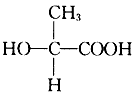 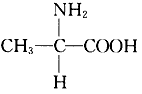 C．                D．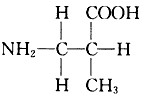 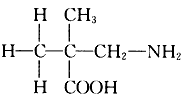 28．下图是细胞中常见的反应，下列相关叙述正确的是 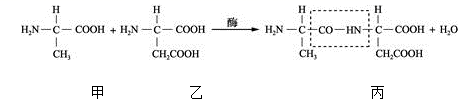 A．乙分子的R基为—H	B．化合物丙叫做二肽C．化合物丙中含有一个游离羧基	D．水中的氢来自乙的氨基29．绿色荧光蛋白简称GFP，最初是从维多利亚多管发光水母中分离出来的结构蛋白。其相关数据如图所示，下列有关叙述正确的是（    ）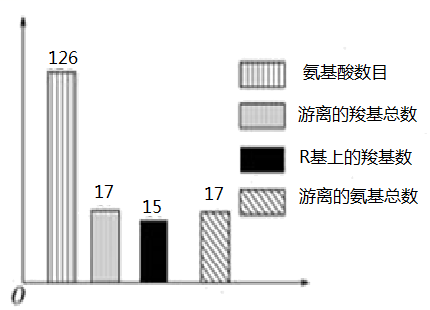 A．该蛋白质含有2条肽链B．该荧光蛋白含有的氮原子数是141C．该肽链水解时，水中氢的去向是形成氨基D．在合成该物质时相对分子质量减少了225030．细胞受到冰冻时，蛋白质分子相互靠近，当接近到一定程度时，蛋白质分子中相邻近的巯基（﹣SH）氧化形成二硫键（﹣S﹣S﹣）。解冻时，蛋白质氢键断裂，二硫键仍保留（如图所示）。下列说法不正确的是（    ）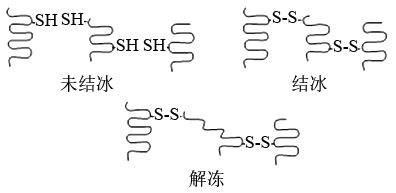 A．巯基位于氨基酸的R基上	B．解冻后蛋白质功能可能异常C．结冰和解冻过程涉及到肽键的变化	D．抗冻植物有较强的抗巯基氧化能力第II卷 非选择题（共40分）非选择题（本题包括4小题，每空2分，共40分）1．（10分）为探究玉米籽粒发芽过程中一些有机物含量的变化，研究小组利用下列供选材料用具进行了实验。材料用具：玉米籽粒；斐林试剂，双缩脲试剂，碘液，缓冲液，淀粉，淀粉酶等；研钵，水浴锅，天平，试管，滴管，量筒，容量瓶，显微镜，玻片，酒精灯等。请回答下列问题：（1）为了检测玉米籽粒发芽过程中蛋白质（肽类）含量变化，在不同发芽阶段玉米提取液中，分别加入双缩脲试剂，比较颜色变化。该实验需要选用的器具有__________（填序号）。①试管    ②滴管    ③酒精灯   ④显微镜（2）为了检测玉米籽粒发芽过程中淀粉含量变化，将不同发芽阶段的玉米籽粒纵切，滴加__________，进行观察。结果显示，胚乳呈蓝色块状，且随着发芽时间的延长，蓝色块状物变小。由此可得出的结论是__________。（3）为了验证上述蓝色块状物变小是淀粉酶作用的结果，设计了如下实验：在1～4号试管中分别加入相应的提取液和溶液（如下图所示），40℃保温30 min后，分别加入斐林试剂并60℃水浴加热，观察试管内颜色变化。请继续以下分析：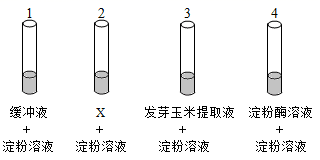 ①试管2中应加入的X是__________的提取液。②预测试管3中的颜色变化是_____________________________。2．（10分）某同学有喝牛奶的习惯，在学习了细胞的化合物知识后，他想知道牛奶中有无蛋白质和还原糖。下面是其未设计完的实验，请帮助他完成实验设计。[实验目的]探究某品牌牛奶中有无蛋白质和还原糖。[实验原理]利用颜色反应检测牛奶中有无蛋白质和还原糖。[材料用具]略[实验步骤]请补充表格中a、b、c、d处内容：（1）a．_____________________；b．__________________。（2）请预测A、D两个试管的现象及其结论：若A试管________________，证明该品牌牛奶中含有还原糖；若D试管____________ ，证明该品牌牛奶中含有蛋白质；（3）分析该实验设计：试管A和________________构成对照实验，目的是增强实验结果的说服力。3．（10分）分析下图，①②③④表示物质合成或分解、转化途径，回答以下相关问题：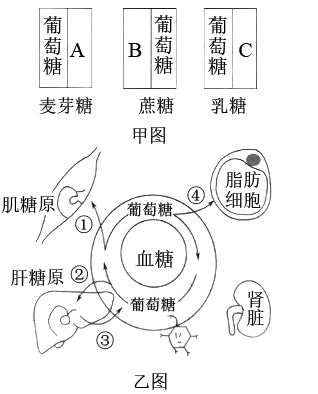 （1）人体在血糖浓度过高时，会通过乙图中____________（填图中标号）途径合成多糖。（2）肥胖是由体内脂肪过多引起的，有些人很少吃含油脂较多的食物，也会比较肥胖，可能是通过图乙中____________（填图中标号）过程导致身体脂肪增多。（3）用苏丹Ⅲ染液鉴定脂肪，染色后，需滴加1~2滴____________，洗去浮色。（4）在“5·12汶川大地震”后期的救援中，从废墟下救出的生还者中女性较男性多。其原因是女性皮下脂肪厚，在没有食物和饮水的条件下，女性的生存几率和期限会比男性长。请分析出现上述现象的原因：一是____________，生命活动需要时可以分解利用；再者脂肪还具有____________，可以保护内脏器官。4．（10分）肉毒梭菌(厌氧性梭状芽孢杆菌)是致死性最高的病原体之一。肉毒梭菌的致病性在于其产生的神经麻痹毒素，即肉毒类毒素。它是由两个亚单位（每个亚单位为一条链盘曲折叠而成）组成的一种生物大分子。下面是肉毒类毒素的局部结构简式，请据此回答：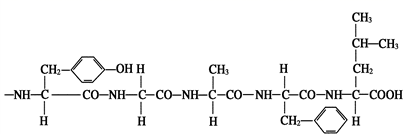 （1）肉毒类毒素是在细胞中由氨基酸经过__________过程而成的。（2）一分子肉毒类毒素至少含有__________个氨基。（3）1mg肉毒类毒素可毒死20亿只小鼠，但煮沸1min或75℃下加热5～10min，就能使其完全丧失活性。高温可使肉毒类毒素失活的主要原理是_____________________。（4）上图所示的片段由_________种基本单位组成，该片段有____________个肽键。生物答案DBADD   AACCC   CDBDD   DCCAD    BABDB    CBBAC1.（1） ①②   （2）碘液    玉米发芽过程中胚乳的淀粉逐渐减少      （3）① 发芽前玉米    ②蓝色→砖红色  2.（1）蛋白质     水浴加热     （2）出现砖红色沉淀    （3）出现紫色     试管B和C   3.（1）①②     （2）  ④    （3）体积分数50%的酒精溶液    （4） 脂肪是良好的储能物质    缓冲和减压的作用    4.（1）脱水缩合   （2） 2    （3）高温下蛋白质空间结构发生变化而变性  （4） 5    4    离子K+Na+Mg2+Ca2+NO3-SO42-Zn2+培养液浓度（mmol/L）110.25120.251探究目的探究牛奶中有无还原糖探究牛奶中有无还原糖探究牛奶中有无还原糖探究牛奶中有无蛋白质探究牛奶中有无蛋白质探究牛奶中有无蛋白质步骤试管ABCDEF第一步2mL牛奶2mL蒸馏水2mL葡萄糖样液2mL牛奶2mL蒸馏水2mLa样液第二步1mL斐林试剂1mL斐林试剂1mL斐林试剂1mLNaOH溶液1mLNaOH溶液1mLNaOH溶液第三步b水浴加热水浴加热3～4滴CuSO4溶液3～4滴CuSO4溶液3～4滴CuSO4溶液结果？？